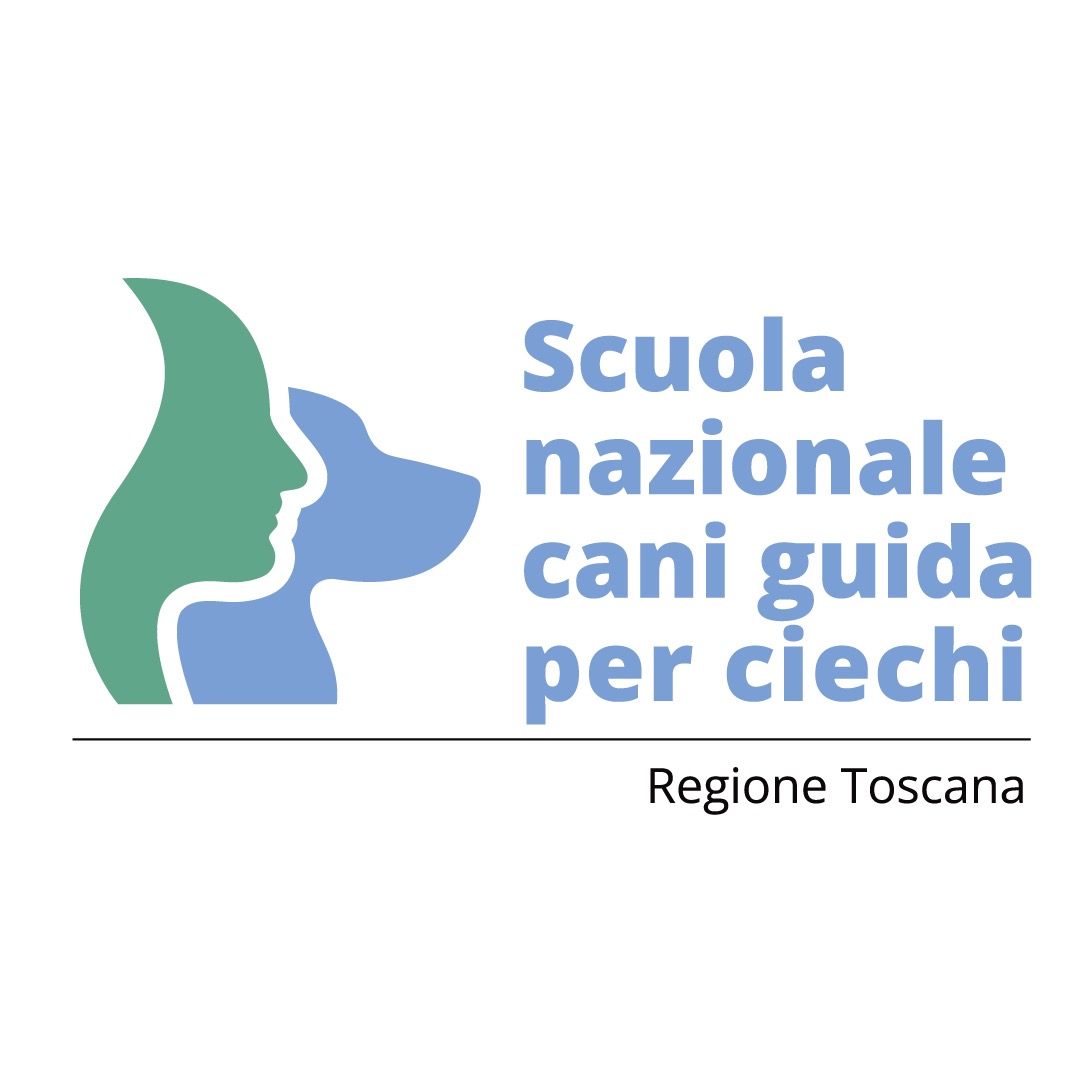 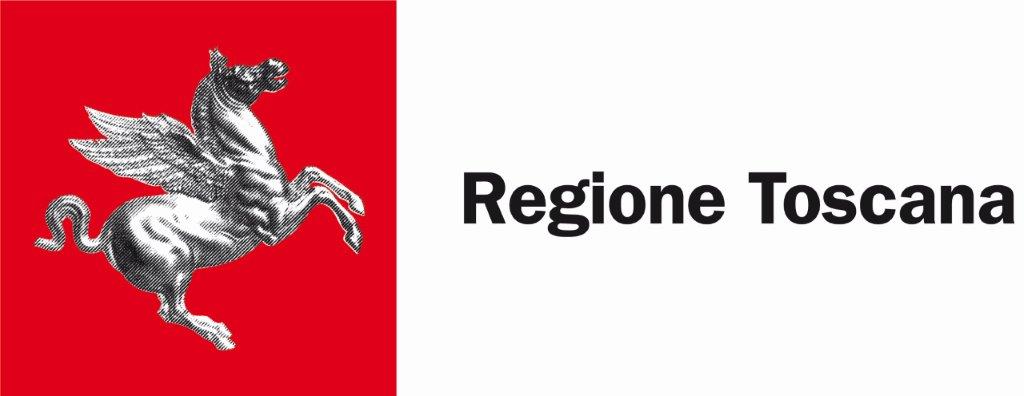 REGIONE TOSCANASCUOLA NAZIONALE CANI GUIDA PER CIECHIVia dei Ciliegi, 26 - 50018 SCANDICCI (FI) - Tel. 055 4382850https://toscana-accessibile.it/cani-per-disabili-motoriPEC:  regionetoscana@postacert.toscana.ite-mail:  scuola.cani.guida@regione.toscana.itRICHIESTA DI UN CANE
DI AUSILIO ALL’INDIPENDENZA MOTORIA(Regolamento n. 58/R del 21.10.2013 per la disciplina delle attività 
della Scuola nazionale cani guida per ciechi - Art. 25 e segg.Il sottoscritto chiede di accedere al servizio di educazione e addestramento di un cane di ausilio all’indipendenza motoria. A tal fine, ai sensi e per gli effetti di cui all’art. 46 del D.P.R. n. 445/2000 e consapevole della responsabilità penale cui può andare incontro per dichiarazioni mendaci, falsità ed uso di atti falsi, così come disposto dall’art. 76 del D.P.R. n. 445/2000 Dichiara quanto segue:(da compilare in stampatello)Cognome 	      Nome 	  data di nascita 	Comune di nascita 	      Prov.	codice fiscale Comune di residenza 	  Prov.	   C.A.P.	IndirizzoRecapito per comunicazioni relative alla presente richiesta (se diverso dalla residenza):Comune 	  Prov.	   C.A.P.	Indirizzotelefoni e-mail	PEC posta elettronica certificataDi essere in possesso della cittadinanza italiana, ovvero cittadinanza di altro Stato membro dell’Unione europea ovvero possesso dei requisiti previsti dall’articolo 40, comma 6 del decreto legislativo 25 luglio 1998, n. 286 (Testo unico delle disposizioni concernenti la disciplina dell’immigrazione e norme sulla condizione dello straniero)Data  		Firma del richiedente  	NOTIZIE UTILI ALLA PERSONALIZZAZIONE DELL’ADDESTRAMENTO DEL CANEPeso 	Altezza	Data e causa della disabilità motoria: Tipo e livello di lesione:E’ abituato ad esercitare attività fisica? 	si/noHa qualche problema associato da segnalare 
(per problemi di percezione dei suoni)? 	si/noSe si, specificare di che tipo:Quali ausili di mobilità usa abitualmente? Indicare la larghezza di seduta della carrozzina: Indichi le sue richieste di autonomia:Pratica hobby o discipline sportive? 	si/noSe si, specificare quali:Ha contatti con Associazioni culturali, sportive e/o del volontariato? 	si/noSe si, indicare i motivi:Ha frequentato centri per riabilitazione? 	si/noSe si, indicare il motivo (corsi regolari di studio, formazione, specializzazione, altro): Attuale occupazione: Se dipendente, indicare ragione sociale e indirizzo del datore di lavoro: Ha informato il suo datore di lavoro della decisione 
di avvalersi di un cane di ausilio?	si/noE’ stata concordata la sistemazione del cane durante le ore di servizio? 	si/noSe si, specificare quale: La sua abitazione è (in condominio, specificare piano, ascensore e/o scale, altro tipo):Specificare la presenza di eventuali barriere: Idem per il luogo di lavoro: Se dispone di giardino indicarne l’ampiezza e precisare se è recintato: Se dispone di terrazzo indicarne l’ampiezza: Che sistemazione pensa di adottare per il cane? Indicare la composizione del nucleo familiare: I suoi familiari condividono la decisione di avvalersi di un cane di ausilio? 	si/noSpecificare la distanza dell’abitazione dal luogo di lavoro: Quali mezzi di trasporto usa per recarsi al lavoro: I suoi percorsi abituali si trovano in:Segnalare le situazioni con le quali viene maggiormente in contatto:Strade senza marciapiede: 	si/noPresenza di animali su percorsi abituali (specificare): Pubblici esercizi:Altre situazioni:Autonomia nel trasferimento in auto: 	si/noAutonomia nel trasferimento della carrozzina: 	si/noSe sì, compilare la sezione seguente:Se no, o nel caso in cui il cane di sua proprietà risulti non idoneo all’addestramento, intende ricevere in assegnazione e affidamento un cane di proprietà della Scuola ai fini dell’addestramento come ausilio per la sua indipendenza motoria? 	si/noInformativa agli interessati ex art. 13 Regolamento UE n. 679/2016 “Regolamento Generale sulla protezione dei dati”Ai sensi dell’articolo 13 del Regolamento UE/679/2016 La informiamo che i suoi dati personali, che raccogliamo al fine dell’assegnazione e affidamento di cane in ausilio all’indipendenza motoria ai sensi del Decreto del Presidente della Giunta regionale n. 58/r del 21 ottobre 2013 “Regolamento per la disciplina delle attività della Scuola Nazionale cani guida in attuazione dell’art. 55 bis della L.R. n. 41 del 24 febbraio 2005 (Sistema integrato di interventi e servizi per la tutela dei diritti di cittadinanza sociale), saranno trattati in modo lecito, corretto e trasparente.A tal fine le facciamo presente che:1.	La Regione Toscana- Giunta regionale è il titolare del trattamento (dati di contatto: P.zza Duomo 10 - 50122 Firenze; regionetoscana@postacert.toscana.it)2.	Il conferimento dei suoi dati, che saranno trattati dal personale autorizzato con modalità manuale e informatizzata, è obbligatorio e il loro mancato conferimento preclude l’accesso al servizio del cane d’ausilio per l’indipendenza motoria. I dati raccolti non saranno oggetto di comunicazione a terzi, se non per obbligo di legge , e non saranno oggetto di diffusione.3.	I suoi dati saranno conservati presso gli uffici del Responsabile del procedimento (Settore Investimenti per l'inclusione e l'accessibilità) per il tempo necessario alla conclusione del procedimento stesso e saranno poi conservati in conformità alle norme sulla conservazione della documentazione amministrativa.4.	Lei ha il diritto di accedere ai dati personali che la riguardano, di chiederne la rettifica, la limitazione o la cancellazione se incompleti, erronei o raccolti in violazione della legge, nonché di opporsi al loro trattamento per motivi legittimi rivolgendo le richieste al Responsabile della protezione dei dati (urp_dpo@regione.toscana.it).5.	Può inoltre proporre reclamo al Garante per la protezione dei dati personali seguendo le indicazioni riportate sul sito dell’Autorità di controllo    (http://www.garanteprivacy.it/web/guest/home/docweb/-/docweb-display/docweb/4535524).Sottoscrivere la sezione seguente:Il sottoscritto, ai fini dell’assegnazione e affidamento di un cane in ausilio all’indipendenza motoria, con la firma del presente modulo accetta le norme e le condizioni stabilite dal CAPO IV – Sezione II del Regolamento di attuazione della L.R. 24 febbraio 2005 n. 41, emanato con D.P.G.R. 21 ottobre 2013 n. 58/R.Il sottoscritto allega inoltre alla presente:a)		la fotocopia di un documento di identità;b)		la certificazione attestante la disabilità; (*)c)		un certificato del medico curante o del fisiatra che attesti l'idoneità psico-fisica 	del richiedente a seguire un percorso educativo ed addestrativo del cane. (**)(*) 	Non necessaria se è già stata presentata alla Scuola da meno di 3 anni(**) 	Non necessario se è già stato presentato alla Scuola da meno di 6 mesi.	Data 	Firma del richiedenteCarrozzina elettrica: 	si/noCarrozzina ad autospinta: 	si/no Canadesi: 	si/noAltro:città: 	si/nocentro urbano piccolo: 	si/nocentro urbano medio:	si/noCampagna:	si/noFermate autobus: 	si/noPresenza rampe ripide: 	si/noStazioni treno: 	si/noStazioni Metropolitana: 	si/noAeroporti: 	si/noAscensori: 	si/noTapis roulant: 	si/noRazza del cane:Sesso:Età:Peso: